まちのバリアフリー情報の提供【大阪府の取組み】大阪府では、バリアフリーに関する新たな情報発信の取り組みとして、車いす使用者用トイレやエレベーター等のまちのバリアフリー設備のストックを有効に活かすため、鉄道事業者、市町村や民間事業者と連携し、現在個別に公表している鉄道駅の構内図とその周辺地域のバリアフリー情報を、府のホームページで一元的に集約し提供しました。（平成29年3月29日より公表）○大阪府ホームページ「まちのバリアフリー情報の提供」　http://www.pref.osaka.lg.jp/kenshi_kikaku/bf_jyoho/index.html○提供している情報【市町村等の取組み】○まちのバリアフリーマップ作成　　・豊中市、高槻市、箕面市、東大阪市、大東市　○地下街等のバリアフリーマップ作成　　・ホワイティ梅田、クリスタ長堀、なんばウォーク、ＮＡＭＢＡなんなん、　　　あべちか、りんくう公園鉄道駅等のバリアフリー化の推進【駅の段差解消の状況】大阪府の現状　                                  　　　　国交省公表資料等により作成　〔平成28年3月末現在〕◇国の方針（平成23年3月：移動等円滑化の促進に関する基本方針）　・計画期間：平成23年度～平成32年度　・原則として、利用者数3,000人／日以上の全ての駅についてエレベーター等を設置することにより段差解消を図る【内方線の整備状況】大阪府の現状　　　　　　　　　　　　　　　　　　　　　　　　　　　　　　　　　　　 大阪府調査により作成　〔平成29年3月末現在〕◇国の方針（平成28年12月：駅ホームにおける安全性の検討会）　・利用者数10,000人／日以上駅は、平成30年度までに整備すること　・利用者数3,000人／日以上駅は、可能な限り速やかに整備すること　　※ 府内の利用者数10,000人／日以上駅については、平成29年度末で設置完了見込み【画面のイメージ】（大阪市営地下鉄「なんば駅」のバリアフリー情報を探す場合）大阪府ホームページTOP ⇒ 「くらし・住まい・まちづくり」 ⇒ 「まちづくり」⇒ 「まちのバリアフリー情報の提供」 ⇒ 「路線名からさがす」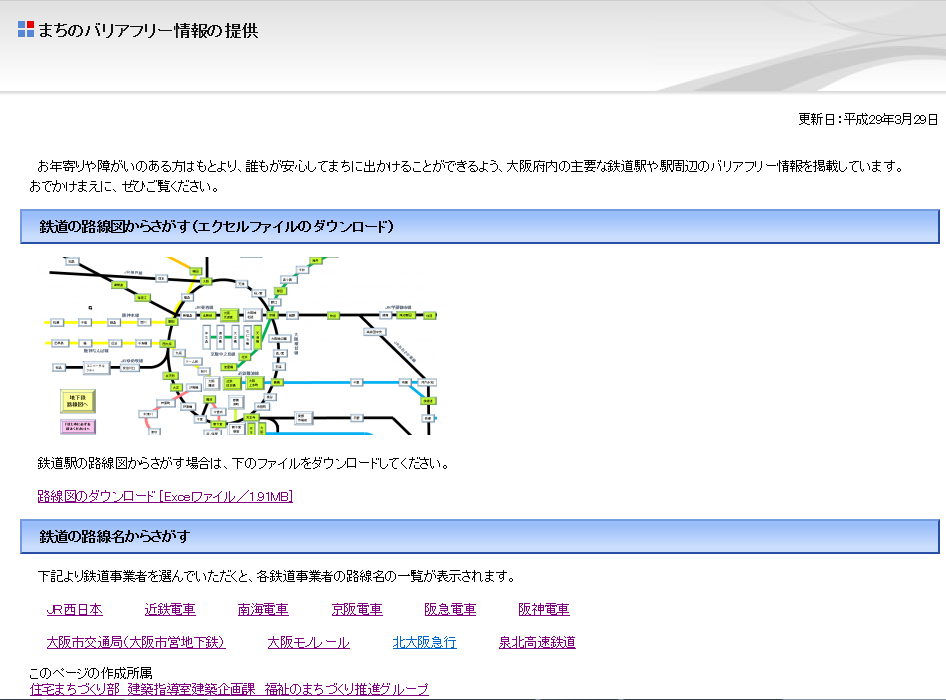 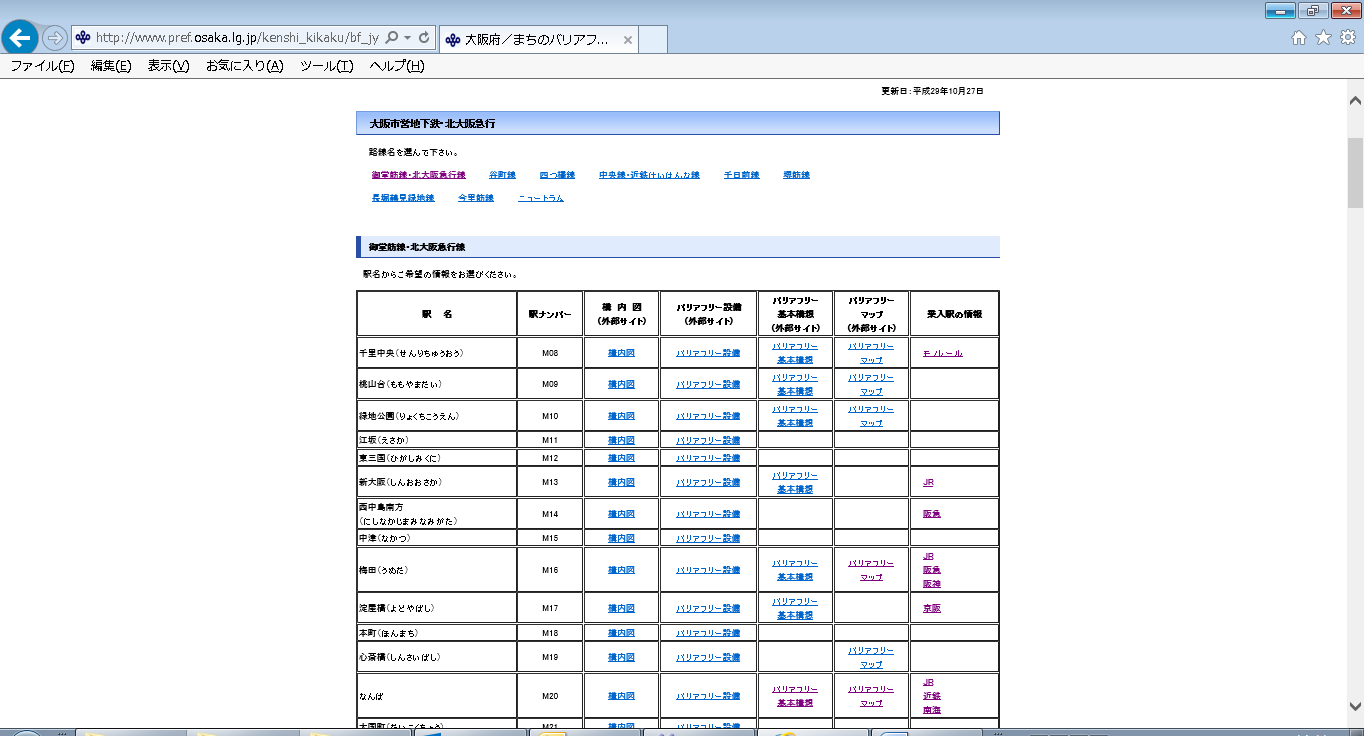 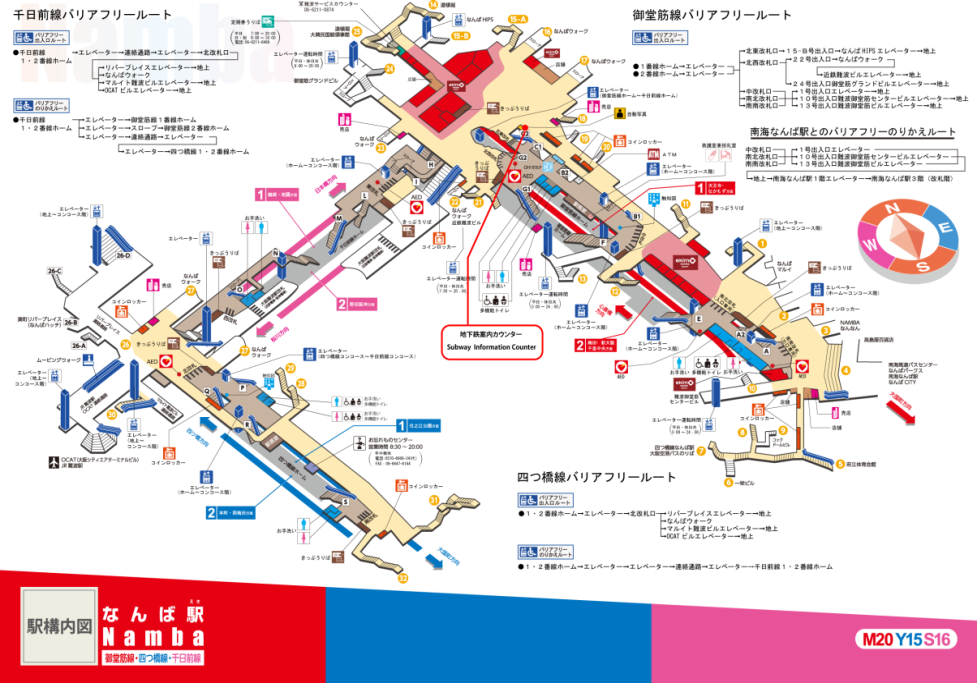 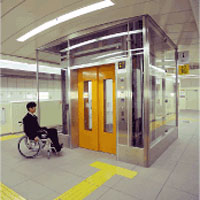 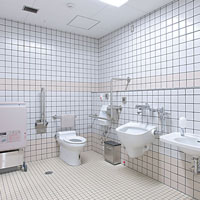 大東市が作成したバリアフリーマップ（平成２９年６月公表）　　重点整備地区内にある生活関連施設のバリアフリー情報を提供している。　・住道周辺エリア・市役所周辺エリア・野崎駅周辺エリア・四條畷駅周辺エリア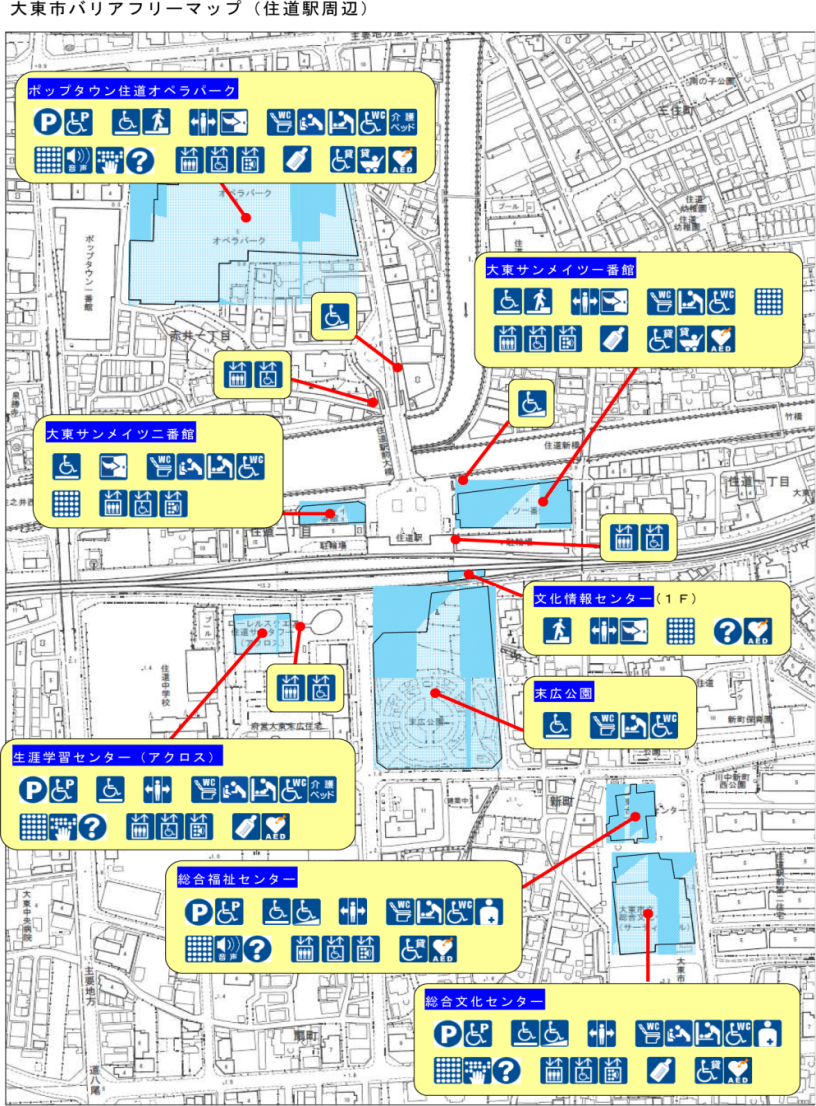 項 目内 容駅 数構内図バリアフリー設備の位置が分かる駅の構内図352バリアフリー設備エレベーターや車いす対応トイレ等のバリアフリー設備の有無及び各設備の状況352バリアフリー基本構想バリアフリー基本構想の情報209バリアフリーマップ地域における車いす対応トイレの場所のほか、公共施設や商業施設等のバリアフリー化の状況を掲載したマップ 68府内駅数大阪府全　国総駅数総駅数総駅数512 バリアフリー化率91.9%86.0%利用者数3,000人/日以上駅数利用者数3,000人/日以上駅数利用者数3,000人/日以上駅数432 段差解消済み駅数　　　　　段差解消済み駅数　　　　　397 段差未解消駅数　　　 　　　段差未解消駅数　　　 　　　35 整備予定あり（連立事業含む）30 未定（構造上の困難駅）5 利用者数10,000人／日以上駅利用者数10,000人／日以上駅利用者数10,000人／日以上駅利用者数10,000人／日以上駅利用者数3,000人／日以上10,000人／日未満駅利用者数3,000人／日以上10,000人／日未満駅利用者数3,000人／日以上10,000人／日未満駅利用者数3,000人／日以上10,000人／日未満駅利用者数3,000人／日未満駅利用者数3,000人／日未満駅利用者数3,000人／日未満駅利用者数3,000人／日未満駅駅数設置済残数設置率駅数設置済残数設置率駅数設置済残数設置率3032564784.5%128874168.0%81176421.0%